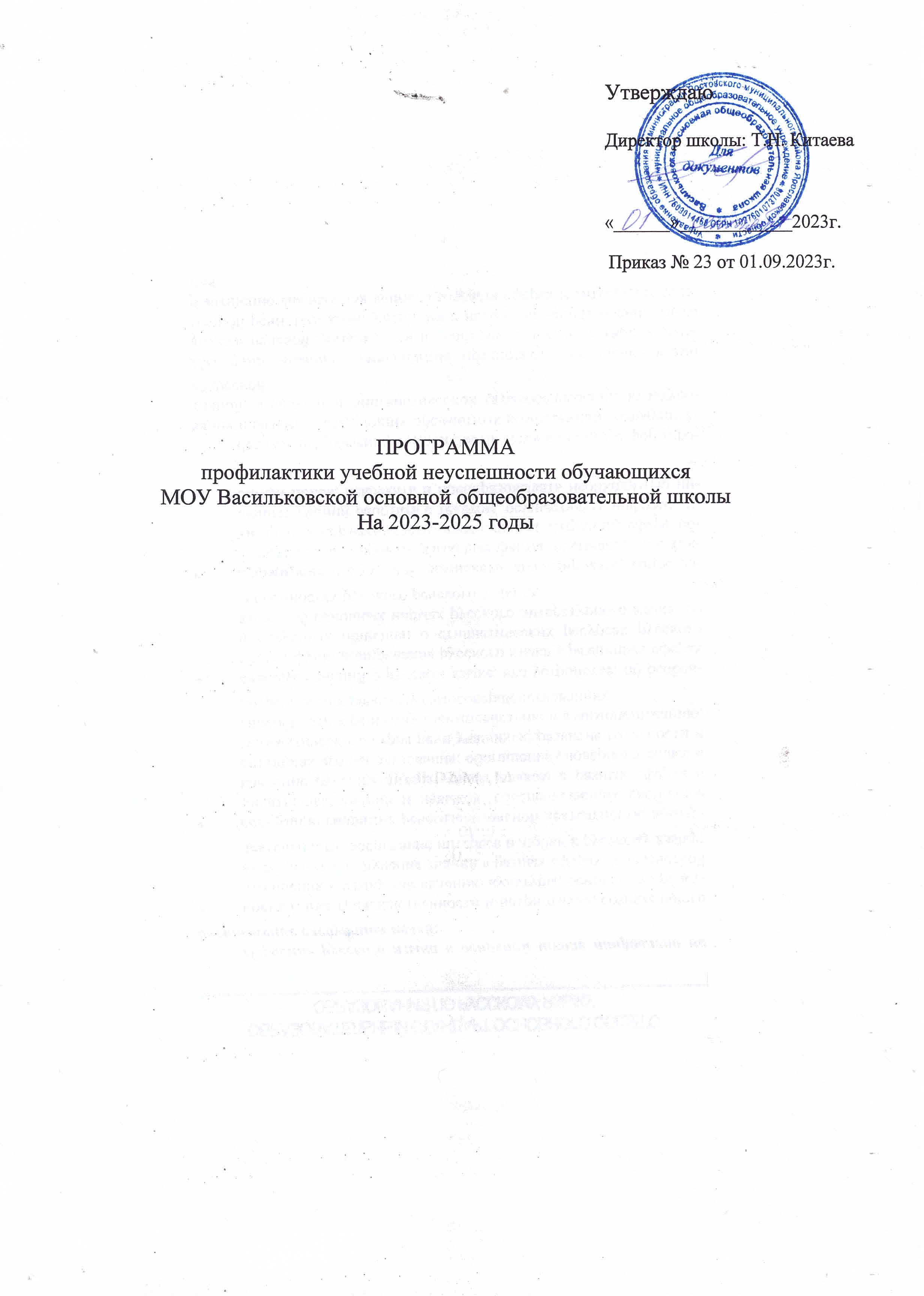 Паспорт программы профилактики учебной неуспешности обучающихся МОУ Васильковской основной общеобразовательной школыпромежуточного оценивания Доля	слабоуспевающих	и неуспевающих обучающихся	(от	числа слабоуспевающих		и неуспевающих), посещающихдополнительные      занятия с	целъю ликвидации отставания по учебной программеНаличие		действующих наставнических				парпо форме «учитель-ученик» Наличие		действующих наставнических		пар		по форме «ученик-ученик»,		в том	числе		с		участием ассистента учителяНаличие	банка	данныхо	детях«группы риска»50%	25%	25%	100%0	1	2		не менее 35	8	9		не менее 10Ежегодное обновлениепредметов (русский язык, математика, обществознание, история, физика) в общей численности программ/курсов внеурочной деятельности.Наличие	утвержденных	0 программ		ВУД	поформированию функциональнойграмотности обучающихся. Наличие	алгоритма		по	- выявлению и организации сопровождения				учеников, испытывающих трудности в обучении1     есть2          естьне менее 3естьПриложение 1План действий по преодолению учебной неуспешностиПриложение 2Функционально-содержательная модель профилактики учебной неуспешностиПриложение 3Проявления трудностей в обучении на разных этапах возрастного развитияПриложение 4Этапы профилактики учебной неуспешностиПриложение 5Технологическая карта педагогической программы работы с учениками, испытывающими затруднения в обученииПриложение 6Деятельность участников образовательного процессаДеятельность учителя с учащимся и его родителями:Провести диагностику в начале года с целью выявления уровня обученности учащегося.      Использовать на уроках различные виды опроса (устный, письменный, индивидуальный                              др.) для объективности результата.Регулярно и систематически опрашивать, выставляя отметки своевременно, не допуская скопления их в конце четверти, когда ученик уже не имеет возможности их исправить (количество опрошенных на уроке должно быть не менее 5-7 учащихся).Комментировать отметку ученика (необходимо отмечать недостатки, чтобы ученик мог их устранять в дальнейшем)Учитель должен ликвидировать пробелы в знаниях, выявленные в ходе контрольных работ, после чего провести повторный контроль за ЗУН.Учитель-предметник должен определить время, за которое слабоуспевающий учащийся должен освоить тему, в случае затруднения дать консультацию.Учитель предметник обязан поставить в известность классного руководителя или непосредственно родителей ученика о низкой успеваемости, если наблюдается скопление неудовлетворительных оценок (3 и более ―2)Учитель не должен снижать оценку учащемуся за плохое поведение на уроке, в этом случае он должен использовать другие методы воздействия.Алгоритм действий для учителя-предметникаДеятельность классного руководителяКлассный руководитель обязан выявлять причины неуспеваемости учащегося через индивидуальные беседы, при необходимости обращаясь к психологу, (методы работы: анкетирование учащихся, родителей, собеседование), учитывая, что к возможным причинам можно отнести: пропуск уроков (по уважительной или неуважительной причине); недостаточная домашняя подготовка; низкие способности; нежелание учиться; недостаточная работа на уроке; необъективность выставления оценки на уроке; большой объем домашнего задания; высокий уровень сложности материала и другие причины.В случае, если слабая успеваемость является следствием пропуска уроков, классный руководитель должен выяснить причины пропуска (уважительная, неуважительная).Уважительными причинами считаются:а) Болезнь, подтвержденная справкой врача или запиской от родителей на срок не более 3-х дней.б) Мероприятия, подтвержденные справками, вызовами, приказом учреждения, проводящего данное мероприятие.в) Освобождение от урока ученика в случае плохого самочувствия с предупреждением учителя-предметника или классного руководителя.г) По семейным обстоятельствам (по заявлению на имя директора ОУ). Неуважительными причинами считаются: пропуски урока или уроков без соответствующих документов, подтверждающих уважительную причину отсутствия учащегося.Классный руководитель должен немедленно проинформировать родителей о пропуске уроков через запись в дневнике (если случае единичный), через беседу с родителями (если пропуски неоднократные), через малый педсовет (если прогулы систематические). В случае выявления недобросовестного выполнения домашнего задания или недостаточной работы на уроке классный руководитель обязан провести профилактическую работу с родителями ученика, обращаясь за помощью к психологу в случае уклонения родителей от своих обязанностей.В случае указания учащимся на завышение объема домашнего задания классный руководитель обязан обсудить вопрос с учителем предметником или обратиться к директору, заместителю директора по УР, чтобы проверить соответствие объема домашнего задания соответствующим нормам.При необходимости – организовать помощь слабоуспевающим учащимся со стороны актива класса.В случае выполнения всех требований и отсутствии положительного результата классный руководитель сообщает о данном учащемся администрации школы с ходатайством о проведении малого педсовета.Для определения путей формирования учебной мотивации полезно будет изучить отношение учащихся к учебным предметам.Деятельность обучающегося:Обучающийся обязан выполнять домашнее задание, своевременно представлять учителю на проверку письменные задания.Обучающийся обязан работать в течение урока и выполнять все виды упражнений и заданий на уроке.Обучающийся, пропустивший занятия (по уважительной или без уважительной причины) обязан самостоятельно изучить учебный материал, но в случае затруднения ученик может обратиться к учителю за консультациейДеятельность родителей:Родители обязаны явиться в школу по требованию педагога или классного руководителя.Родители обязаны контролировать выполнение домашнего задания учеником и его посещение Школы.Родители обязаны помогать ребенку в освоении пропущенного учебного материала путем самостоятельных занятий или консультаций с учителем-предметником в случае отсутствия ребенка на уроках по болезни или другим уважительным причинам. Родители имеют право посещать уроки, по которым учащийся показывает низкий результат.Родители имеют право обращаться за помощью к классному руководителю, психологу, администрации Школы.В случае уклонения родителей от своих обязанностей оформляются материалы на ученика и его родителей в комиссию по делам несовершеннолетних и защите прав детей с целью принятия административных мер наказания к родителям.Деятельность администрации Школы:Администрация школы организует работу педсовета.Контролирует деятельность всех звеньев учебного процесса по работе со слабоуспевающими учащимися.Администрация	школы	составляет	аналитическую	справку	по	итогам	года	о	работе педагогического коллектива со слабоуспевающими.Проводить	собеседования	с	классными	руководителями	по	результатам	работы	с неуспевающими обучающимися не менее 1 раза в месяц.Проводить	собеседования	с	обучающимися	для	выявления	причин неуспеваемости и затруднений в обучении.Приложение 9Количественные и качественные реализации программы за годКачественные критерии эффективности реализации планаКоличественные критерии эффективности реализации программыПриложение 10ДокументацияФорма отчѐта по работе со слабоуспевающими учащимисяОбразец плана индивидуальной работы со слабоуспевающими учащимися.Планируемые мероприятия. Сроки их реализации.План ликвидации пробелов в знанияхПланликвидации пробелов в знанияхучени	класса 	,получившей неудовлетворительную отметку по	за	четверть 	учебного годаУчитель  	Подпись учителя			/	./ Дата «	»	20	г.Приложение 11Работа с обучающимися разных групп:Работа с учащимися со слабым развитием мыслительной деятельностиДля первой группы неуспевающих (со слабо развитой мыслительной деятельностью, но с желанием учиться) проводятся специально организованные занятия по формированию познавательных процессов - внимания, памяти, отдельных мыслительных операций: сравнения, классификации, обобщения; занятия по формированию учебных навыков: алгоритм решения задачи или работа с ее условием, развитие скорости чтения и т. д.Главное в работе с такими детьми - учить учиться. Бесполезно взывать к чувству долга, совести, вызывать родителей в школу - ученики сами болезненно переживают свои неудачи. Наоборот, надо вместе с ними радоваться каждой, пусть малейшей, но победе, каждому продвижению вперед.Источник активности человека - его потребности. Мотив - побуждение к активности в определенном направлении. Мотивация - это процессы, определяющие движение к поставленной цели, это факторы (внешние и внутренние), влияющие на активность или пассивность учащихся.Как вызвать у учащегося ощущение движения вперед, переживание успеха в учебной деятельности? Для того чтобы заинтересовать учащихся, необходимо использовать все возможности учебного материала:создавать проблемные ситуации;активизировать самостоятельное мышление;организовывать сотрудничество учащихся на уроке;выстраивать позитивные отношения с группой; проявлять искреннюю заинтересованность в успехах ребят.При развитии мотива достижения следует ориентировать ученика на самооценку деятельности (например, задавать ребенку такие вопросы: "Ты удовлетворен результатом?"; вместо оценки сказать ему: "Ты сегодня хорошо справился с работой"). Можно проводить индивидуальныебеседы, обсуждая достижения и промахи, постоянно интересоваться отношением ученика к процессу и результату своей деятельности. Учащиеся, которые уже усвоили материал и выполнили задание, могут отдохнуть или выполнить дополнительные задания. Ученикам, которые ориентированы на избегание неудач, стоит дать такие задания, которые поддержат их самооценку, защитят от публичного осуждения и критики.Этой группе неуспевающих детей рекомендуются упражнения, направленные на развитие мышления, памяти и внимания.Упражнение "Самое главное"Учащиеся быстро и внимательно читают учебный текст. После этого им предлагается просмотреть его еще раз и охарактеризовать тему учебного материала одним словом. Потом - одной фразой, а после найти в тексте какой-то "секрет", то, без чего он был бы лишен смысла. В конце упражнения все участники зачитывают слова, фразы и "секреты". Выбираются самые точные и лучшие ответы.Упражнение "Моментальное фото"Участники делятся на две команды. В течение очень короткого времени школьникамдемонстрируется текст. Учащиеся должны сосредоточить все свое внимание и воспринять из показанного текста как можно больше информации. Каждая команда может зафиксировать на листочке то, что члены команды могут вместе восстановить по памяти. Затем все вместе обсуждают и сравнивают результаты, какая команда правильно воспроизведет больше текста. Упражнение "Лучший вопрос"Учащиеся читают текст, после чего каждый должен придумать оригинальный вопрос на тему учебного текста и задать его соседу. Тот должен ответить на него как можно более полно.Ответивший задает вопрос следующему ученику и т. д. Участники решают, кто задал самый интересный вопрос, а кто лучше всех ответил и был самым активным.Упражнение "Пересказ по кругу"Ученики читают текст, а затем встают в круг. Один из участников выходит в центр круга, закрывает глаза, кружится на месте и показывает на любого игрока, с которого начинается воспроизведение учебного текста. Далее по часовой стрелке каждый говорит по одной фразе из текста. И так до его конца. После этого текст еще раз читается, и участники исправляют ошибки, дополняют то, что было упущено.Работа с учащимися, не желающими учитьсяПричиной плохой успеваемости многих учащихся является внутренняя личностная позиция - нежелание учиться. В силу разных причин их интересы находятся за пределами образовательного учреждения. Школу они посещаютбезо всякого желания, на уроках избегают активной познавательной деятельности, к поручениям учителей относятся отрицательно. Об учениках этой группы можно сказать так: будет мотивация - будет продуктивность обученияСуществует прямая зависимость интеллектуальных процессов от мотивации деятельности. Как увлечь ребят познанием нового?Задача педагога в этом случае:-помочь учащимся осознать необходимость получения новых знаний;развивать ответственность;поддерживать уверенность учащихся в собственных силах, вырабатывая позитивную самооценку.Мотивационными процессами можно управлять, создавая условия для развития внутренних мотивов личности, а также умело стимулируя учащихся.Желательно продумать каждый урок согласно интересам учащихся, использовать все возможности учебного материала для развития их любознательности. Для того чтобы повысить познавательный интерес, применяются активные формы обучения.Это:- решение проблемных ситуаций;- использование исследовательского подхода при изучении учебного материала;- связь учебной информации с жизненным опытом учащихся;-организация сотрудничества, использование командных форм работы и методов деятельности, построенных на соревновании с периодической сменой состава групп; позитивное эмоциональное подкрепление, индивидуальная и групповая работа над проектами.Помеха развитию мотивации - тревожность и страх на уроках. Угрожая, запугивая, унижая, ограничивая, педагог окрашивает негативными эмоциями ситуацию учебной деятельности. Это приводит к тому, что учащийся, испытавший сильную тревогу, сосредоточивается на личных переживаниях, которые вытесняют желание усвоить учебный материал.Для повышения мотивации к учению можно выполнять приведенное ниже упражнение"Пиктограмма, или Пляшущие человечки"Учащимся предлагается для запоминания перечень слов и словосочетаний. После показа слова или словосочетания учащийся рисует на бумаге любое изображение, которое поможет ему воспроизвести предъявляемый материал. Каждое изображение обозначается номером, соответствующим порядку предъявления слов и словосочетаний. Написание отдельных букв и слов не допускается. Слова зачитываются с интервалом не более 30 с. Выборизображения для запоминания ограничивается по времени. Воспроизведение учащимися словесного материала осуществляется спустя 30-40 мин. Учащемуся предъявляются его рисунки с просьбой вспомнить соответствующие слова и словосочетания.При оценке результатов подсчитывается количество правильно воспроизведенных слов.Приложение 12Система работы с неуспевающими детьми 1.Этапы формирования положительного отношения к учениюОказание помощи неуспевающему ученику на урокеПрофилактика неуспеваемостиПриложение 13ПамяткиПамятка "Работа с неуспевающими учащимися" Ф.И.О. ученика		Класс  	По каким предметам не успевает  	Поведение ученика …….Причины, которые привели к плохой успеваемости ……..Какие средства (дидактические, воспитательные, учебные, внеклассные, дополнительные занятия) используются в работе с учеником ……Кто привлечен к работе по преодолению неуспеваемости ученика …….Сколько времени длится эта работа ………Какие изменения наблюдаются, есть ли результаты работы …….Памятка "Психотерапия неуспеваемости""Не бить лежачего" Оценку своих знаний учащийся уже получил и ждет спокойной помощи, а не новых упреков.Не более одного недостатка в минуту. Избавляя человека от недостатков, знайте меру. Иначе человек станет нечувствительным к вашим оценкам. По возможности выберите из множества недостатков тот, который особенно непереносим, который хотите ликвидировать в первую очередь, и помогайте бороться с ним."За двумя зайцами погонишься"Начните с ликвидации тех учебных трудностей, которые в первую очередь значимы для самого учащегося.Хвалить исполнителя, критиковать исполнение.Оценка должна иметь точный адрес. Критика должна быть как можно более безличной.Сравнивайте сегодняшние успехи учащегося с его собственными вчерашними неудачами Даже самый малый успех - это победа над собой, и она должна быть замечена и оценена по заслугам.Не скупитесь на похвалуВыделите из потока неудач крошечный островок, соломинку успеха, и возникнет плацдарм, с которого можно вести наступление на незнание и неумение.Техника оценочной безопасности.Оценивать деятельность дробно, дифференцированно. Возникает деловая мотивация учения: "Еще не знаю, но могу и хочу знать".Ставьте перед учащимися предельно конкретные и реальные цели. Не искушайте его невыполнимыми целями.Учащийся не объект, а соучастник оценки. Умение оценивать себя самостоятельно - главное средство преодоления учебных трудностей. Приучение к самооценке начните с еедифференциации. Отдельной отметки заслуживают красота, скорость выполнения работ, ошибки за невнимание и ошибки "на правила", своевременное выполнение задания.Сравнивайте достижения.Оценка должна выражаться в каких-либо зримых знаках: графиках, таблицах, которые помогут сравнить вчерашние и сегодняшние достижения учащегося.3. Памятка «Способы поддержания работоспособности детей и учителей»-Не задерживаться долго на одном и том же материале. Задержка на известном детям материале утомляет их, блокирует осмысление заданий учителя, возникают эффекты насыщения, пресыщения – ребёнок отвлекается, ослабляет напряжённость внимания, объём внимания сужается, наступает торможение и т.д. Чтобы всё это преодолеть нужны не столько интеллектуальные, сколько физические усилия, физическое напряжение.-Теоретический материал давать небольшими дозами.-Чередовать трудный и лёгкий материал, эмоциональный и рациональный, теоретический и практический.-Чередование методов и приёмов работы, письменные и устные, графические и текстовые, вербальные и практические и т.д.-Чередовать деятельность учащихся и учителя, самостоятельная работа детей и рассказ учителя, беседы и чтение текста про себя, использовать релаксацию.-Исключить повторы ответов учащихся (эффект знакомости требует его преодоления, затрат физических сил, приводит к утомлению учителя и детей – законы маятника).-Исключить на уроке замечания детям, морализацию и нравоучения.-Изменение привычной структуры урока – назревшая необходимость для поддержанияработоспособности детей и учителей. Исключение повторения учителем темы пройденных уроков (пройденный материал должен включаться в новый через систему заданий и приёмов сравнения).-Учёт психического состояния детей (настроение выявляется через форму психологической защиты.Приложение 14Методики исследованияМетодики исследования обучающихся, отстающих в обучении.Обучающий эксперимент на материале Коса.Диагностика словесно - логического мышления (на материале теста структуры интеллекта Р. Амтхауэра, модифицированного Л.И. Переслени)Методика диагностирования этапов развития ВПДОбразец и правило (методика А.Л.Венгера)Корректурная проба. Тест Бурона.Методики исследования обучающихся с отклоняющимся поведениемСамооценка психических состояний личности Г.Айзенка.Графический тест «Рисунок класса».Детский личностный опросник Кателла.Определение положительных и отрицательных эмоций по отношению к школе.Цель и задачи ПрограммыЦель: разработать и внедрить систему профилактики учебной неуспешности обучающихся за счет повышения уровня профессионального мастерства педагогов, внедрения современных технологий	обучения,	обеспечения	индивидуализации образовательного процесса, вовлечения родителей в обучение и воспитание детей, способствующую ежегодному снижению доли учеников с рисками школьной неуспешности на 3-5% к концу 2025 года.Задачи:Обеспечить повышение профессиональных компетенций педагогических работников школы по вопросам организации образовательной деятельности со слабоуспевающими и неуспевающими учениками, в т. ч. с детьми с особыми образовательными потребностями, средствами формального, неформального, информального образования.Обеспечить внедрение в образовательный процесс педагогических технологий, форм, методов обучения по преодолению низких образовательных результатов и повышения мотивации обучающихся через развитие профессиональных обучающихся сообществ педагогов в ОО (Приложение 1).Обеспечить	100%	включенность педагогов общеобразовательной организации в работу по профилактике рисков учебной неуспешности обучающихся.Сформировать банк информационных и методических ресурсов (в том числе электронных), успешных педагогических практик по работе со слабоуспевающими учениками/с детьми с особыми образовательными потребностями и организовать обучающие мероприятия для педагогов по использованию ресурсов банка.Обеспечить индивидуализацию образовательного процесса за счет разработки и внедрения индивидуальных образовательных маршрутов/адресных образовательных программ для слабоуспевающих и неуспевающих обучающихся, в т. ч. для детей с особыми образовательными потребностями на всех уровнях образования, организации тьюторского сопровождения обучающихся для ликвидации учебных дефицитов.Разработать и внедрить алгоритм по выявлению и организации сопровождения учеников, испытывающих трудности в обучении с обязательным привлечением к его реализации специалистов психолого- педагогических служб, в том числе используя внешние pecурсы. Приложение 3Внедрить систему наставничества учитель-учитель, учитель- ученик, ученик-ученик) в работу со слабоуспевающими учениками и обучающимися, испытывающими затруднения в обучении.Организовать мероприятия для родителей (законных представителей) по вовлечению их в деятельность, направленную на профилактику учебной неуспешности обучающихся.Обеспечить      повышение       уровня       качества       школьнойобразовательной и воспитательной среды, способствующей созданию атмосферы эмоционального принятия, психологического комфортаобучающихся в школе, снижающей чувства беспокойства и тревоги в ситуациях обучения и общения.обучающихся в школе, снижающей чувства беспокойства и тревоги в ситуациях обучения и общения.обучающихся в школе, снижающей чувства беспокойства и тревоги в ситуациях обучения и общения.обучающихся в школе, снижающей чувства беспокойства и тревоги в ситуациях обучения и общения.обучающихся в школе, снижающей чувства беспокойства и тревоги в ситуациях обучения и общения.обучающихся в школе, снижающей чувства беспокойства и тревоги в ситуациях обучения и общения.обучающихся в школе, снижающей чувства беспокойства и тревоги в ситуациях обучения и общения.Целевые показателиИндикаторТекущее значениеПланируемые значения(с накопительным эффектом)Планируемые значения(с накопительным эффектом)Планируемые значения(с накопительным эффектом)Планируемые значения(с накопительным эффектом)Целевые показателиИндикаторТекущее значение2023202420242025Целевые показателиПо направлению: «Повышение профессионального мастерства педагогических работников и руководителей ОО по вопросам организации образовательной деятельности со слабоуспевающими и неуспевающими учениками, в т. ч. с детьми с особымиобразовательными потребностями» (задачи 1-4)По направлению: «Повышение профессионального мастерства педагогических работников и руководителей ОО по вопросам организации образовательной деятельности со слабоуспевающими и неуспевающими учениками, в т. ч. с детьми с особымиобразовательными потребностями» (задачи 1-4)По направлению: «Повышение профессионального мастерства педагогических работников и руководителей ОО по вопросам организации образовательной деятельности со слабоуспевающими и неуспевающими учениками, в т. ч. с детьми с особымиобразовательными потребностями» (задачи 1-4)По направлению: «Повышение профессионального мастерства педагогических работников и руководителей ОО по вопросам организации образовательной деятельности со слабоуспевающими и неуспевающими учениками, в т. ч. с детьми с особымиобразовательными потребностями» (задачи 1-4)По направлению: «Повышение профессионального мастерства педагогических работников и руководителей ОО по вопросам организации образовательной деятельности со слабоуспевающими и неуспевающими учениками, в т. ч. с детьми с особымиобразовательными потребностями» (задачи 1-4)По направлению: «Повышение профессионального мастерства педагогических работников и руководителей ОО по вопросам организации образовательной деятельности со слабоуспевающими и неуспевающими учениками, в т. ч. с детьми с особымиобразовательными потребностями» (задачи 1-4)Целевые показателиДоля	педагогических работников, прошедших адресное обучение по вопросам организации образовательнойдеятельности					со слабоуспевающими и неуспевающими учениками,		в	т.	ч.		с детьми	с			особыми образовательнымипотребностями50%25%25%100%100%Целевые показателиДоля	педагогических работников, включенных в педагогические команды по технологии		LS		(и/или	в деятельность			других профессиональных обучающихся		сообществпедагогов)45%55%65%не менее 75%не менее 75%Целевые показателиДоля	педагогических работников включенных в работу по профилактике рисков		учебной неуспешностиобучающихся50%25%25%100%100%Целевые показателиДоля		педагогических работников, представивших свои практики по работе со слабоуспевающими учениками	//	с	детьми	с особыми образовательными потребностями, включенныев	банкинформационных	и методических ресурсов (в том числе электронных).45%55%65%не менее75%не менее75%Целевые показателиДоля		педагогических работников, применяющих в	образовательнойдеятельности технологии, формы,   методы   обучения50%25%25%100%100%для	преодоления	низких образовательных результатов	и	повышения мотивации обучающихся Доля				педагогических работников, использующих информационную образовательную			среду	и электронные			(цифровые) ресурсы						(цифровые платформы «Сферум», «Моя школа»,		РЭШ,	) в работе	с		обучающимися, испытывающимизатруднения в обучение50%25%25%100%Доля педагогических работников,	внедряющихэффективные инструменты формирующего оценивания50%25%25%100%По направлению: «Индивидуализация образовательного процесса»(задачи 5-7)По направлению: «Индивидуализация образовательного процесса»(задачи 5-7)По направлению: «Индивидуализация образовательного процесса»(задачи 5-7)По направлению: «Индивидуализация образовательного процесса»(задачи 5-7)По направлению: «Индивидуализация образовательного процесса»(задачи 5-7)Доля слабоуспевающих	и неуспевающих обучающихся	(от	числа слабоуспевающих			и неуспевающих)охваченных	тьюторским сопровождением45%55%65%не менее 75%Доля слабоуспевающих и неуспевающих обучающихся (от числа слабоуепевающихи неуспевающих) для которых разработаны и реализованы индивидуальныеобразовательные маршруты50%25%25%100%Снижение	доли обучающихся, в отношениикоторых имеетсярасхождение средневзвешенного балла по результатам		внешних оценочных	процедур	исредневзвешенного балла по результатам	текущего	ина 5% ежегоднона 5% ежегоднона 5% ежегоднона 5% ежегодноДоляутвержденных10%20%30%50%программВУД	вподдержкуучебныхПо направлению: «Работа с родителями» (задача 8)По направлению: «Работа с родителями» (задача 8)По направлению: «Работа с родителями» (задача 8)По направлению: «Работа с родителями» (задача 8)По направлению: «Работа с родителями» (задача 8)Доля	родительской общественности, вовлеченной		вдеятельность, направленную	напрофилактику		учебной неуспешности обучающихся	от		общего числа родителей (законных представителей) ОО30%50%75%100%Доля		родительской общественности, удовлетворенной организацией			работы	в школе	профилактикирисков	учебной неуспешностиобучающихся.50%65%70%75%Доля реализованных ИОМ для детей, испытывающих затруднения в обучении, согласованных	с родителями (законными представителями)обучающихся250/»50%75%100%Доля	педагогических работников,		активно осуществляющих обратную связь с родителями (законныхпредставителями),предоставляющих			им информацию	по		учебной успешности/неуспешности обучающихся						по различным			каналам кoммyникaции		(в	чатах мессенджеров,							вдневнике.ру и др.)50%65%700/»75%По направлению: «Создания благоприятного климата в ОО (в том числе с обязательным привлечением специалистов ППС)» (задача 9)По направлению: «Создания благоприятного климата в ОО (в том числе с обязательным привлечением специалистов ППС)» (задача 9)По направлению: «Создания благоприятного климата в ОО (в том числе с обязательным привлечением специалистов ППС)» (задача 9)По направлению: «Создания благоприятного климата в ОО (в том числе с обязательным привлечением специалистов ППС)» (задача 9)По направлению: «Создания благоприятного климата в ОО (в том числе с обязательным привлечением специалистов ППС)» (задача 9)Доля	помещений10 %15%25%50%Доля учителей от	общего количества		педагогов школы,	эффективно применяющих мультимедийное интерактивное оборудование, современныеинформационные ресурсы в50%25%25%100%образовательной деятельностиобразовательной деятельностиНаличие		положительных отзывов	об	улучшенииматериально-	технического обеспечения	иоснащенностиобразовательногопроцесса со стороны обучающихся, родителей, учредителяНаличие		положительных отзывов	об	улучшенииматериально-	технического обеспечения	иоснащенностиобразовательногопроцесса со стороны обучающихся, родителей, учредителя-имеетсяимеетсяимеетсяДоля	мероприятий, направленных		напрофилактику				учебной неуспешности	с		участием специалистов	ППC	от общего		количества проведенных профилактических мероприятийДоля	мероприятий, направленных		напрофилактику				учебной неуспешности	с		участием специалистов	ППC	от общего		количества проведенных профилактических мероприятий50%25%25%100%Наличие	локальных нормативных актов по организации психолого- педагогическогосопровождения участников образовательныхотношений (Положения о совете no профилактике, о школьном ППK)Наличие	локальных нормативных актов по организации психолого- педагогическогосопровождения участников образовательныхотношений (Положения о совете no профилактике, о школьном ППK)-естьестьестьОснащение	IT-оборудованием	всоответствии	с требованиями Стандартов.Оснащение	IT-оборудованием	всоответствии	с требованиями Стандартов.естьестьестьМетоды сбора и обработки информацииС    целью    анализа    реализации    программы    профилактики учебной неуспешности, достижения ее целевые показателей, принятых управленческих решений методами сбора и обработки информации, являются:использование данных федеральной и региональной информационной систем обеспечения проведения ГИА обучающихся; федеральной информационной системы оценки качества образования (BПP, национальные и международные исследования качества образования);С    целью    анализа    реализации    программы    профилактики учебной неуспешности, достижения ее целевые показателей, принятых управленческих решений методами сбора и обработки информации, являются:использование данных федеральной и региональной информационной систем обеспечения проведения ГИА обучающихся; федеральной информационной системы оценки качества образования (BПP, национальные и международные исследования качества образования);С    целью    анализа    реализации    программы    профилактики учебной неуспешности, достижения ее целевые показателей, принятых управленческих решений методами сбора и обработки информации, являются:использование данных федеральной и региональной информационной систем обеспечения проведения ГИА обучающихся; федеральной информационной системы оценки качества образования (BПP, национальные и международные исследования качества образования);С    целью    анализа    реализации    программы    профилактики учебной неуспешности, достижения ее целевые показателей, принятых управленческих решений методами сбора и обработки информации, являются:использование данных федеральной и региональной информационной систем обеспечения проведения ГИА обучающихся; федеральной информационной системы оценки качества образования (BПP, национальные и международные исследования качества образования);С    целью    анализа    реализации    программы    профилактики учебной неуспешности, достижения ее целевые показателей, принятых управленческих решений методами сбора и обработки информации, являются:использование данных федеральной и региональной информационной систем обеспечения проведения ГИА обучающихся; федеральной информационной системы оценки качества образования (BПP, национальные и международные исследования качества образования);С    целью    анализа    реализации    программы    профилактики учебной неуспешности, достижения ее целевые показателей, принятых управленческих решений методами сбора и обработки информации, являются:использование данных федеральной и региональной информационной систем обеспечения проведения ГИА обучающихся; федеральной информационной системы оценки качества образования (BПP, национальные и международные исследования качества образования);С    целью    анализа    реализации    программы    профилактики учебной неуспешности, достижения ее целевые показателей, принятых управленческих решений методами сбора и обработки информации, являются:использование данных федеральной и региональной информационной систем обеспечения проведения ГИА обучающихся; федеральной информационной системы оценки качества образования (BПP, национальные и международные исследования качества образования);анализ результатов текущего оценивания образовательных достижений обучающихся на различных этапах обучения по всем учебным предметам (в т. ч. результатов промежуточной аттестации) с целью своевременного выявлению затруднений и обеспечения индивидуализации учебного процесса;проведение	анкетирования,	тестирования, собеседований/наблюдений с целью диагностики индивидуальных особенностей познавательных процессов обучающихся с рисками учебной неуспешности;проведение опросов /собеседований /анкетирования/ наблюдений обучающихся, родителей, педагогов, в т. ч. контекстный анализ информации по результатам интервьюирования/собеседования с руководителем ШМО, педагогами; посещение уроков / курсов ВУД / занятий в целях выявления объективности оценивания обучающихся; оценки внедрения в образовательный процесс технологий, форм, методов обучения для преодоления низких образовательных результатов и повышения мотивации обучающихся;рассмотрение результатов реализации программы (в том числе в форме статистики) на совещании при директоре (не менее двух раз в год), на педагогических советам согласно планам их проведения с фиксированием в протоколах и форме мониторинга реализации программыСрок реализациипрограммы2022-2025 учебный год с последующей ежегодной пролонгациейпрограммыМеры\мероприяти я по достижению цели и задачМеры    —    изменения    в    функционале специалистов, педагогов или администрации ОО в условии реализации Программы профилактики. Мероприятия — действия, совершаемые для решения задачи. разработать ИОМ для обучающегося, подобрать учебные задачи для ликвидации пробелов в конкретной теме и т. д.Мероприятия по направлению «Повышение профессионального мастерства педагогических работников и руководителей ОО по вопросам организации образовательной деятельности с учениками, испытывающими затруднения в обучении, в т. ч. с детьми с особыми образовательными потребностями».В рамках данного направления организация повышения квалификации педагогических работников средствами формального, неформального информального образования, включая диагностику профессиональных дефицитов педагогов и выстраивание индивидуальных программ их профессионального развития. Организация внутриучрежденческого / межшкольного обучения / стажировок / внедрения моделей наставничества «педагог-педагог». Организация деятельности профессиональных сообществ обучения педагогов, в рамках которых осуществляется взаимодействие коллег между собой, которое может иметь вертикальный (наставничество, стажировки), горизонтальный (взаимообучение по кураторскойметодике и технологии Lesson Study) характер.Разработка управленческих проектов по внедрению цифровых образовательных контентов // создание информационно- образовательной среды педагогического мастерства и др.Организация мероприятий, направленных на выявление и тиражирование успешных практик по снижению рисков учебной неуспешности обучающихся: деятельность в постоянном режиме (еженедельные пятничные встречи // последний четверг каждого месяца// методический день в каникулярные период), методическая площадка эффективных педагогических практик по представлению полученного опыта // результатов проведенных совместных педагогических исследований в формате методических встреч, творческих лабораторий, семинаров, конференций, матер-классов, открытых уроков. Примеры мероприятий: «Участие педагогов в методических вебинарах по преодолению рисков учебной неуспешности, организованных ФИС ОКО и „ИРООО”», «Организация и проведение круглого стола „Как повысить качество знаний учащихся с рисками учебной неуспешности”», «Организация педагогических команд по технологии LS».Мероприятия по направлению «Индивидуализация образовательного процесса».Разработка / корректировка / приведение в соответствие локальных нормативных актов ОО, обеспечивающих индивидуализацию образовательного процесса (положения об ИОМ, зачете результатов освоения ОП в качестве результатов освоения ООП; регламенты работы; образцы (шаблоны) документации педагога, классного руководителя (технологические карты педагога, алгоритм работы с неуспевающими, журналы коррекционной работы, листы продвижения и т. п.). Разработка и внедрение ИОМ для слабоуспевающих, неуспевающих, детей с особыми образовательными потребностями. Внедрение технологий тьюторского сопровождения обучающихся, испытывающих затруднения в обучении.Внедрение моделей наставничества «ученик-ученик», «учитель- ученик». Разработка программ ВУД в поддержку учебных предметов / по работе над типичными ошибками; дополнительных общеобразовательных программ по формированию функциональной грамотности и т. д. Внедрение в образовательную деятельность технологий формирующего оценивания, развивающего обучения, сотрудничества, т. д.Мероприятия по направлению «Работа с родителями». В рамках данного направления организация просветительской работы с родителями по различным тематикам (законных представителей) обучающихся — встречи, собрания, совещания, консультации (индивидуальные/групповые), медиа-проекты, рекомендации, памятки, буклеты. Обеспечение доступности и открытости (прозрачности) информации: стенды, информирование о реализуемых образовательных программах; актуальное обновление информационной среды в ОУ   Проведение   совместных   социокультурныхсобытий для родителей и детей / реализация социальных проектов.Мероприятия по направлению «Создания благоприятного климата в ОО (в т. ч. с обязательным привлечением специалистов ППС»)В рамках данного направления необходимо обеспечить участие специалистов психолого-педагогических служб (в т. ч. через сетевое взаимодействие) по оказанию психологической поддержки обучающихся с трудностями в обучении. Предусмотреть мероприятия, направленные на преобразование пространства учебных классов для групповой работы, интерактивных форм обучения за счет расстановки мебели и оборудования; активного вовлечения педагогов к использованию современного учебного оборудования. Обеспечить выбор учебных кабинетов для проведения учебных занятий в форме парной, групповой работы и определить логистику их использования. Введение в школе логистики пользования компьютерным классом, учебными кабинетами с мультимедиа-оборудованием и интерактивными досками. Проведение обучения учителей с низкими уровнем владения ИКТ (IT- компетенциями), составление графика использования оборудования для всех учителей школы. Разработка проектов по трансформации образовательной среды, с активным привлечением детского и ученического самоуправления, родительской общественности (разработка дизайна оформления помещений, в соответствии с которыми обновляются школьные стенды и размещаются в помещениях с информацией обучающего и просветительского характера, информация наносится на стены, пол, лестницы для создания положительной психологической обучающей атмосферы. Расширение образовательной среды — вовлечение в учебный и воспитательный процесс социокультурных объектов внешней среды.Примеры мероприятий: «Создание проектной группы по дизайну оформления помещений школы, разработка эскизов», «Обновление школьных стендов, выставок», «Оформление помещений в соответствии с разработанным дизайном», «Выбор учебныхкабинетов для проведения учебных занятий в форме парной, групповой работы», «Разработка педагогами схем расстановки мебели и оборудования в учебных кабинетах, ее расстановка», «Составление расписания пользования кабинетами с учетом расстановки мебели и наличия в них локальной сети, компьютерного, мультимедийного и интерактивного оборудования, приобретение дополнительного оборудования», «Диагностика учителей на оценку уровня владения современным учебным оборудованием и компьютерными программами. Проведение обучения учителей с низким уровнем владения данным оборудованием».Ожидаемые1.	Благоприятная атмосфера на урокеежегодные результаты реализации программыОрганизация помощи,   обеспечивающей   успешность   учащихся   вучебной деятельности.Обучающиеся	владеют навыками самостоятельной работы, умеютвыполнят все виды письменных заданий, работать с книгой по заданию учителя, знают требования к устному ответу.4.	Обеспечение	полноценного	личностного,	интеллектуального	ипрофессионального развития учащихся на каждом возрастном этапе.5.	Обеспечение индивидуального подхода к каждому учащемуся.6.	Родители обращаются	по вопросам	воспитания детей, созданияблагоприятного климата.7.	Взаимодействие между   семьей   и   школой   с   целью   организациисовместных действий для решения проблемы успешности обучения учащихся.8.	Все обучающиеся обнаруживают продвижение в усвоении знаний.9.	Своевременное оказание помощи на дополнительных занятиях.10.	Наличие на уроке ситуации свободного выбора и успеха.11.	Преодоление	пассивности	обучающихся	и	превращение	их	вактивный субъект деятельности.12.	Обучающиеся ориентированы на ценности: человек, семья, отечество,труд, знания, культура,	мир, которые охватывают важнейшие стороныдеятельности.13.	Взаимопомощь обучающихся в учебной деятельности14.	Пробелы	в	знаниях,	выявленные	в	ходе	контрольных	работликвидируются.15.	Неуспевающих за отчѐтный период нет.Количественные и качественные показатели ( Приложение 10).Ожидаемые1.Снимается	доля	обучающихся,	испытывающих	затруднения	вконечныеобучении (обеспечено ежегодное снижение не менее чем на 3-5 %).результаты2.Снижение доли обучающихся, в отношении которых отсутствуетреализациирасхождение результатов независимой оценки качества подготовкипрограммыобучающихся, оценочных процедур федерального и региональногоуровня и оценки за учебный период.3.100 % педагогических работников охвачены системой повышенияпрофессиональной	квалификации	в	рамках	формального,информального, неформального образования.4.Обеспечено целевое распространение успешных педагогическихпрактик по профилактике учебной неуспешности.5.Обеспечено	100	%	включенность	педагогов	и	специалистовобщеобразовательной	организации	в	работу	по	профилактикерисков учебной неуспешности обучающихся.6. Создан и внедряется банк методических материалов по применениютехнологий тьюторства и индивидуализации образования; разработан ивнедрен алгоритм выявления и организации сопровождения учеников,испытывающих трудности в обучении.7. Педагоги русского языка, математики, физики, химии,биологии,	истории	и	обществознания	применяют	методическиерекомендации ФИПИ; не менее 40% педагогов применяют ресурсы цифровых платформ «Сферум» «Моя школа», РЭШ в образовательной деятельности; разработаны ИОМ для 50 % слабоуспевающих обучающихся на уровне ООО.Разработаны и утверждены программы ВУД в поддержку учебных предметов и обеспечено 100 % вовлечение обучающихся, испытывающих трудности в обучении в освоение данных курсов ВУД. 10.Организованы мероприятия для родителей (законных представителей) по вовлечению их в деятельность, направленную на профилактику учебной неуспешности обучающихся.Создана информационно-образовательная среда на базе сайта школы.Выстроена логистика по применению современного оборудования всеми педагогами школы.ИсполнителиДиректор,	руководитель	школьного методического объединения, педагоги школы.ПриложенияПриложение 1. План действий по преодолению учебной неуспешности. Приложение 2. Функционально-содержательная модель профилактики учебной неуспешности.Приложение 3. Проявления трудностей в обучении на разных этапах возрастного развития.Приложение 4. Этапы профилактики учебной неуспешности. Приложение 5. Технологическая карта педагогической программы работы с учениками, испытывающими затруднения в обучении.Приложение 6. Деятельность участников образовательного процесса. Приложение 7. Количественные и качественные реализации программы за год.Приложение 8. Документация.Приложение 9. Работа с обучающимися разных групп. Приложение 10. Система работы с неуспевающими детьми. Приложение 11. Памятки.Приложение 12. Методики исследования.МероприятияСрокиОтветственныйРезультатПовышение профессионального мастерства педагогических работников и руководителей ОО в части работы с отстающимиПовышение профессионального мастерства педагогических работников и руководителей ОО в части работы с отстающимиПовышение профессионального мастерства педагогических работников и руководителей ОО в части работы с отстающимиПовышение профессионального мастерства педагогических работников и руководителей ОО в части работы с отстающими1.       Повышение	профессиональной квалификации учителей-предметников в рамках формального, информального, неформальногообразования.В течение годаЗверева Л.Г. (руководитель школьного МО)Прохождение КПКИндивидуализация образовательного процессаИндивидуализация образовательного процессаИндивидуализация образовательного процессаИндивидуализация образовательного процесса1.Проведение контрольного среза знаний учащихся класса по основным разделамучебного материала предыдущих лет обучения. Цель:а) Определение фактического уровня знаний детей. б) Выявление в знаниях учеников пробелов, которые требуют быстрой ликвидации.Сентябрь–октябрьУчителя- предметникиВходные	к.р.	и с.р.2.     Учет и составление списка слабоуспевающих и неуспевающих учащихся по итогам предыдущего года обученияСентябрь–октябрьЗверева Л.Г. (руководитель школьного МО)Список по форме3. Собеседование с классными    руководителями и учителями-предметниками по поводу согласования и уточнения списка слабоуспевающих и неуспевающих учащихсяСентябрь–октябрьЗверева Л.Г. (руководитель школьного МО)Уточненный список3.	Составление индивидуального плана работы по ликвидации пробелов в знаниях отстающего ученика   на   год   и   корректировка	на текущую четверть.Сентябрь, обновлять по	мере необходим остиУчителя- предметникиПланы	в общей папке работы	с неуспевающим и детьми, в планах кл.руководител.4. Используя дифференцированный подход при организации самостоятельной работы на уроке, включать посильные индивидуальные задания слабоуспевающему ученику, фиксировать это вплане урокаВ течение учебного года.Учителя- предметникиПоурочное планирование1.	Вести обязательный тематический учет знаний слабоуспевающих учащихся класса.В план учителю включить обязательно:*контрольный срез знаний детей;*индивидуальную	работу	по	ликвидации пробелов;*ведение тематического учета знаний слабых детей;*отражение индивидуальных заданий;*заслушивание результатов на педсовете школы.В течение года учебногоУчителя- предметникиПоурочное планирование учителя- предметники. Протоколы МО 2. Отражать индивидуальную работу со слабым учеником в рабочих или специальных тетрадях по предмету.В течение учебного годаУчителя- предметникиРабочие тетради учащихся3.	Контроль	ведения	тетрадей слабоуспевающими ученикамиВ течение учебного годаУчителя-предметникиРабочие тетради учащихся4. Собеседования с учителями по итогам четверти с просмотром тетрадей с результатами индивидуальной работы с ребенкомВ течение учебного годаЗверева Л.Г. (руководитель школьногоМО)Аналитическая справка административного контроля5.      Индивидуальные	беседы	со слабоуспевающими учениками о состоянии их учебных дел.В течение учебного годаАдминистра-цияИнформационн ая справкаСоздание благоприятного климата в ОО (в т. ч. с участием специалистов психолого- педагогической службы)Создание благоприятного климата в ОО (в т. ч. с участием специалистов психолого- педагогической службы)Создание благоприятного климата в ОО (в т. ч. с участием специалистов психолого- педагогической службы)Создание благоприятного климата в ОО (в т. ч. с участием специалистов психолого- педагогической службы)1.      Установление	причин	отставания слабоуспевающих учащихся через беседы с классным руководителем, встречи с отдельными родителями и, обязательно, в ходе беседы с самим ребенком.Сентябрь–октябрьРуководитель метод объедине нияЗапись в индивидуальны х планах работы с	отстающими, планах классныхруководителей2.	Обсуждение	причин	неуспеваемости	на педсовете школыПо необходим ости.Учителя- предметники, классныеруководителиПротоколы3.	Составление общешкольного плана работы с неуспевающимиСентябрьЗверева Л.Г. (руководитель школьного МО)План6.	Индивидуальные	беседы	с	учителями	о состоянии дел у слабоуспевающих учащихся порезультатам проведенных контрольных работ.В течение учебногогода.Зверева Л.Г. (руководитель школьного МО)Информационна я справкаРабота с родителямиРабота с родителямиРабота с родителямиРабота с родителями1.Приглашение родителей слабоуспевающих учащихся на заседание педагогического совета или Совета профилактики школы с целью профилактики их неуспеваемостиВтечение учебного годаКл. руководители, Протоколы заседания 2.Беседы с родителями слабоуспевающих учащихсяВтечение учебного годаадминистрация7.	Посещение учащихся на дому с цельювыяснения условий домашней подготовки, роли в ней родителей (не менее 4-х раз в год)Втечение учебного годаКлассные руководителиПланы	кл.рук., Субъект профилакти киНаправления деятельностиСредстваДиректорОрганизация	взаимодействия субъектов профилактикиСоздание/организация условий проведения индивидуальных занятий учителей с обучающимися, испытывающими трудности в освоении основных общеобразовательных программРуководитель школьного МООценка	теоретической подготовки учителя.Контроль над проведением индивидуальных занятий с неуспевающими ученикамиПосещение уроков.Организация обмена опытом педагогов.Проведение	собеседований	с	классными руководителями	по	результатам		работы	собучающимися, испытывающими затруднения в обученииУчитель- предметникПланирование	и осуществление на уроке работы с неуспевающими обучающимися.Проведение индивидуальных занятий с обучающимися, испытывающими трудности в освоении основных обще- образовательных программПланирование и проведение уроков с использованием интерактивных методов и приемов, направленных на активизацию познавательного интереса обучающихся.Подготовка информации о предметных результатах обучения обучающегося, испытывающего трудности в обучении, о проведенной с ним работе для ППК.Развитие читательской грамотности. Использование	дифференцированного обучения.Использование формирующего оцениванияКлассный руководительОсуществление контроля за успеваемостью и посещае- мостью	обучающимися, испытывающими трудности в освоении основных обще- образовательных программ.Ведение журнала посещаемости учебных предметов.Разработка совместно с обучающимся (при необходимости и с привлечением родителей) индивидуального образовательного маршрута (ИОМ).Анализ промежуточных итогов реализации ОИМ, представление результатов на заседании методического объединения.Помощь обучающемуся в реализации ИОМ: организация консультаций, создание условий для работы с информационными ресурсами в стенах школы.Оповещение родителей, о посещаемости и успеваемости обучающихся, испытывающих трудности в освоении основных общеобразовательных программ.Сфера трудностейТип трудностиПроявление трудностейПроявление трудностейПроявление трудностейПроявление трудностейПроявление трудностейСфера трудностейТип трудностиНеготовность к школьному обучениюНачальная школаПереход из начальной школы   в основнуюОсновная      школаКоммуникат ивнаяВ общении с взрослы миОграничен ный словарный запас и низкий уровень владения устнойречьюТрудности включения в совместную учебнуюдеятельностьНеумение строить коммуникац ии с учите- лем вучебнойдеятельнос- тиКонфликт ные отно шения с Отдельны ми учителямиКоммуникат ивнаяВ общении со сверстни камиНесформир ованность коммуника тивных навыков общения со сверстника миТрудности Коммуникаци и со сверст- никами в учебной и внеучебнойдеятельностиНеумение аргументиро вать свою точку зренияОтсутствие своего круга общения     вклассеОбщеучебн ые и универ- сальныедействияВ освое- нии учебных действи йНесформир ованность мотивацио нных, ког- нитивных, Регулятивн ых предпо- сылокучебнойдеятельносТрудности в освоении основных учебныхдействийНесформиро ванность структурных компонентов учебнойдеятельности (неумение учиться)Неспособ ностьк целеполаганию, самоорган изации, саморегу ляции в учебнойдеятельнотистиВ формирова ниимышленияНеразви- тость знаково- символиче ской функции мышленияТрудности в освоении и применении интеллектуаль ных операций: анализа,планирования. рефлексииНесформиро ванность основ теоре- тического мышленияНеумение  работать с информацией, КритическимыслитьСоциальная адаптацияВ форме девиан- тного поведен ияЧленство в асоци-альной  группеСоциальная адаптацияВ форме  психо- эмоцион ального неблаго получияПроблем- ноеповедение: агрессивно сть, импуль- сивность, повышен- ная актив- ность, плак- сивостьТрудности адаптации к правилам школьной жизни.Потребность в повышен- ном внима- нии к себе,или недове-рие, напряже- ние, боязньНеразвитость чувства взрослости, инфантилизмНегативное отно- шение к школе.Социальная адаптацияВ форме социаль нойдезадапт ацииТревожнос ть, боязнь школыИзолированно сть, отверже- ние в клас- сном коллек- тиве.Отсутствие прочныхдружеских связей с одноклассни- камиШкольная тревожность, стресс.Отсутствие чувства принадлежно сти к своему классуГнев, агрессия, прогулыЭтапы профил актикиРуководитель школьного МОУчитель- предметникКлассный руководительВыявлениеАнализустныхПроведениедиагностикиАнализуспеваемостизаявлений и сигналов о выявленных обучающихся с трудностями в обучении.На основе предоставлен ной информации организация работы ППК с целью определения дальнейшей стратегии оказания помощи обучающемусязаявлений и сигналов о выявленных обучающихся с трудностями в обучении.На основе предоставлен ной информации организация работы ППК с целью определения дальнейшей стратегии оказания помощи обучающемусяпредметных результатов неуспевающ их обучающихся.предметных результатов неуспевающ их обучающихся.и посещаемос ти.Сбор информации от учителей- предметников. Информирует:родителей о выявленных проблемах и необходимост и проведения углубленной психолого- педагогическо й диагностики .и посещаемос ти.Сбор информации от учителей- предметников. Информирует:родителей о выявленных проблемах и необходимост и проведения углубленной психолого- педагогическо й диагностики .Реализа ция прог- раммыРеализа ция прог- раммыПосещение уроков с целью контроля реализации решений консилиума. Организация обмена опы том педагогов.Проведение собеседований с классными руководителям и по результатам работы с обучающимися, испытывающимитрудности в обученииПосещение уроков с целью контроля реализации решений консилиума. Организация обмена опы том педагогов.Проведение собеседований с классными руководителям и по результатам работы с обучающимися, испытывающимитрудности в обученииИндивидуал изация обучения в соответстви и с выявленными затруднения ми.Планирован ие и проведение уроков с использованием интер активных методов.Развитие читательской грамотности. Использовани е дифференцированно го обучения. Использование формирующего оценивания. Активное обучение (проекты, исследования)Индивидуал изация обучения в соответстви и с выявленными затруднения ми.Планирован ие и проведение уроков с использованием интер активных методов.Развитие читательской грамотности. Использовани е дифференцированно го обучения. Использование формирующего оценивания. Активное обучение (проекты, исследования)Ведение журнала посещаемости  Разработка вместе с обучающимся  ИОМ,Подведение  итогов по окончанию    четверти.Помощь обучающемуся  в реализации индивидуально го планаучебнойдеятельности. Уведомление родителей о посещаемости и успеваемос- ти обучающихся, испытывающих трудности в освоении основных общеобразова тельных программВедение журнала посещаемости  Разработка вместе с обучающимся  ИОМ,Подведение  итогов по окончанию    четверти.Помощь обучающемуся  в реализации индивидуально го планаучебнойдеятельности. Уведомление родителей о посещаемости и успеваемос- ти обучающихся, испытывающих трудности в освоении основных общеобразова тельных программВедение журнала посещаемости  Разработка вместе с обучающимся  ИОМ,Подведение  итогов по окончанию    четверти.Помощь обучающемуся  в реализации индивидуально го планаучебнойдеятельности. Уведомление родителей о посещаемости и успеваемос- ти обучающихся, испытывающих трудности в освоении основных общеобразова тельных программПовтор наядиагнос тикаПовтор наядиагнос тикаПовторное диагностическое исследование проводится с целью выявления динамики ликвидации трудностей в обучении (используются те же методики диагностики, которые применялись для выявления обучающихся с трудностями вобучении)Повторное диагностическое исследование проводится с целью выявления динамики ликвидации трудностей в обучении (используются те же методики диагностики, которые применялись для выявления обучающихся с трудностями вобучении)Повторное диагностическое исследование проводится с целью выявления динамики ликвидации трудностей в обучении (используются те же методики диагностики, которые применялись для выявления обучающихся с трудностями вобучении)Повторное диагностическое исследование проводится с целью выявления динамики ликвидации трудностей в обучении (используются те же методики диагностики, которые применялись для выявления обучающихся с трудностями вобучении)Повторное диагностическое исследование проводится с целью выявления динамики ликвидации трудностей в обучении (используются те же методики диагностики, которые применялись для выявления обучающихся с трудностями вобучении)Повторное диагностическое исследование проводится с целью выявления динамики ликвидации трудностей в обучении (используются те же методики диагностики, которые применялись для выявления обучающихся с трудностями вобучении)Виды работКогда?Зачем?Что?Как?Работа на ypoкeПри выявлении стадии развития, на которой находится ученик, определении зоны его ближайшего развитияпосредством регулярногомониторинга, диагностикиДля предотвращения отставания, своевременного усвоения предметаСоздание микроклимата в классе.Алгоритмизация действий.Удержание интереса.	Формирование мотивации к обучению.Стимулирование оценкой, похвалой.Вести карту наблюденияРабота в группах, пapax.Индивидуальные консультации.Уроки коррекции знаний.Опорные конспекты, памятки.Дидактические игры.Внеурочная деятельностьПри возникновении затруднений:в изучении нового материала;выявлении пробелов в знанияхДля:-предупреждения неуспеваемости;-ликвидации выявленных пробелов в знаниях;-формирования мотивации, интереса к учебеИндивидуально- личностный подход в работе сослабоуспевающим и инеуспевающими учащимисяИндивидуальные и групповые консультации.Оказание помощи при выполнении домашнего задания (карточки- инструкции, помощь сильных учеников).Творческие задания.Воспитательная работаРегулярно, опираясь на контроль со стороны учителей предметниковДля формирования личности школьника, мотивации, интереса к учебеИндивидуально- личностный подход, создание комфортной средыВовлечение в кружки, КТД.Проведение тематических классных часов,предметных недель..Oпopa на хоббиРабота с родителямиПри отставании в учебе, пропусках занятий, не выполнении домашнегозаданияДля оказания профессионально- педагогической помощиОпределение типа ученика и причин его неуспеваемостиТематические родительские собрания.Индивидуальная и групповая работа.МероприятияСрок1. Проведение контрольного среза знаний учащихся класса по основным разделам учебного материала предыдущих лет обучения. Цель:а) Определение фактического уровня знаний детей.б) Выявление в знаниях учеников пробелов, которые требуют быстрой ликвидации.Сентябрь2. Установление причин отставания слабоуспевающих учащихся через беседы со школьными специалистами: классным руководителем, врачом, логопедом, встречи с отдельными родителями и, обязательно, в ходебеседы с самим ребенком.Сентябрь3.Ликвидировать	пробелы	в	знаниях,	выявленные	в	ходе контрольных	работ,   после   чего	провести		повторный	контроль знаний.В течение учебного года.4.	Используя	дифференцированный	подход	при	организации самостоятельной		работы	на	уроке,	включать		посильныеиндивидуальные задания слабоуспевающему ученику, фиксировать это в плане урокаВ течение учебного года.5.Использовать	на	уроках	различные	виды	опроса	(устный,письменный, индивидуальный и др.) для объективности результата.В течение  учебногогода.6.Регулярно	и	систематически	опрашивать,	выставляя	оценки своевременно, не допуская скопления оценок в конце четверти,когда ученик уже не имеет возможности их исправить.В течение учебного года.7.Поставить	в	известность	классного	руководителя	или непосредственно родителей ученика о низкой успеваемости, еслинаблюдается скопление неудовлетворительных оценок.В течение учебного года.8. Вести обязательный тематический учет знаний слабоуспевающих учащихся класса, по возможности вести тематический учет знаний попредмету детей всего класса.В течение учебного года.9. Проводить дополнительные (индивидуальные) занятия для слабоуспевающих.В течение учебного года.10.Учить детей навыкам самостоятельной работы.В течение учебного года.Критерии ( от 1 до 10 баллов)Критерии ( от 1 до 10 баллов)Результативность за год1Благоприятная атмосфера на уроке2Организация   помощи,	обеспечивающей	успешность	учащихся	в учебной деятельности.3Обучающие умеют организовывать рабочее место .4Обучающиеся умеют выполнят все виды письменных заданий, работать с книгой по заданию учителя, знают требования к устномуответу.5Формирование развивающего образа жизни личности в школе6Обеспечение полноценного личностного, интеллектуального и профессионального развития учащихся на каждом возрастном этапе.7Обеспечение индивидуального подхода к каждому учащемуся.8Родители обращаются по вопросам воспитания детей, создания благоприятного климата.9Взаимодействие между семьей и школой с целью организации совместных действий для решения проблемы успешности обученияучащихся.9Все обучающиеся обнаруживают продвижение в усвоении знаний.10Своевременное оказание помощи на дополнительных занятиях.11Наличие на уроке ситуации свободного выбора и успеха.12Преодоление	пассивности обучающихся и превращение	их в активный субъект деятельности.13Обучающиеся владеют навыками самостоятельной работы.14Обучающиеся ориентированы на ценности: человек, семья,отечество, труд, знания, культура,	мир,	которые охватывают важнейшие стороны деятельности.15Обучающиеся	знают	и применяют на практике	приѐмы сохранения здоровья.16Взаимопомощь обучающихся в учебной деятельности17Пробелы в знаниях, выявленные в ходе контрольных работ ликвидируются.18Применение деятельностного подхода.19Неуспевающих за отчѐтный период нет.Критерии ( от 1 до 10 баллов)Критерии ( от 1 до 10 баллов)Результативностьза год1.Контрольный срез знаний учащихся класса по основным разделам учебного материала предыдущих лет обучения.2.Составление списка слабоуспевающих по итогам предыдущего годаобучения3.Составление списка неуспевающих учащихся по итогам предыдущего года обучения4.Наличие списка учащихся, имеющих низкую учебную мотивацию5.Собеседование	с	классными	с	руководителями	по	поводусогласования	и	уточнения	списка	слабоуспевающих	и неуспевающих учащихся.6.Собеседование		с		учителями-		предметниками	по	поводу согласования	и		уточнения	списка	слабоуспевающих	инеуспевающих учащихся.7.Индивидуальные беседы с учащимися, классными руководителями и учителями – предметниками по выявлению затруднений, препятствующих усвоению учебного материала Установление причин отставания слабоуспевающих учащихся через беседы с классным руководителем, встречи с отдельными родителями и, обязательно, входе беседы с самим ребенком.8.Обсуждение причин неуспеваемости на педсовете9.Наличие индивидуального плана работы по ликвидации пробелов в знаниях отстающего ученика на год и корректировка на текущуючетверть.10.Наличие графика дополнительных занятий11.Наличие общешкольного плана работы с неуспевающими12.Применение	дифференцированного	подхода	при	организации самостоятельной работы на уроке13.Собеседования с учителями по итогам четверти с просмотром тетрадей с результатами индивидуальной работы с ребенком14.Индивидуальные беседы с учителями	о состоянии дел у слабоуспевающих учащихся	по	результатам проведенных контрольных работ15.Тематический учет знаний слабоуспевающих учащихся класса.16.Отражение	индивидуальной	работы	со	слабым	учеником	в рабочих или специальных тетрадях по предмету.17.Посещение	учащихся	на	дому   с   целью	выяснения	условий домашней подготовки, роли в ней родителей18.Контроль ведения тетрадей слабоуспевающими учениками19.Индивидуальные   беседы   со   слабоуспевающими	учениками о состоянии их учебных дел20.Приглашение родителей слабоуспевающих учащихся на заседание педагогического советов школы с целью профилактики их неуспеваемостиФ.И.О. ученикаПричинынеуспеваемостиИспользованы видыопросаФормы ликвидациипробеловРезультат работыФИО учителяФамилия ученика (класс)ПредметПробелы в знаниях уч-ся (тема, проблема)1.Индивидуальные дополнительные занятия.Тематика занятий.Сроки2.Дифференцированные задания.Указать методическое пособие3.Дифференцированный контроль знаний.4.Работа с дневником и тетрадью..5.Консультации для родителей.6.Создание ситуации успеха на урокеНазвание темыМероприятия поустранению пробелов в знанияхИспользуемый учебный материал,источникиФормы контроля по каждойтемеДата проведенияЗамечания/ Результатив- ностьОтношения1-й этап2-й этап3-й этапК содержа- нию учебного материалаНаиболее легкий зани- мательный материал, независимо от его важ-ности,значимостиЗанимательный материал, касающийся сущности изучаемогоСущественный, важный, но не привлекательный материалК процессу учения (усвоения знаний)Действует учитель – ученик только воспринимаетВедущим остается учитель, ученик участвует в отдельных звеньях процессаВедущим становится ученик, учитель участвует в отдельных звеньяхпроцессаК себе, своим силамПоощрение успехов в учебе, не требующей усилийПоощрение успехов в работе, требующей некоторых усилийПоощрение успехов в работе, требующий значительных усилийК учителю (коллективу)Подчеркнутая объективность, нейтралитетДоброжелательность, внимание, личное расположение, помощь, сочувствиеИспользование суждения наряду сдоброжелательностью, помощью и др.Этапы урокаВиды помощи в ученииСоздание атмосферы особой доброжелательности при опросе.Контрольподготовленности учащихсяСнижение темпа опроса, разрешение дольше готовиться у доски.Предложение		учащимся	примерного		плана	ответа.	Разрешение пользоваться	наглядными	пособиями,	помогающими	излагать	сутьявления.Стимулирование оценкой, подбадриванием, похвалойИзложение новогоматериалаПоддержание интереса слабоуспевающих учеников с помощью вопросов, выявляющих степень понимания ими учебного материала.Привлечение их в качестве помощников при подготовке приборов, опытов и т. д.Привлечение к высказыванию предложений при проблемном обучении, к выводам и обобщениям или объяснению сути проблемы, высказанной сильным ученикомСамостоятельная работаучащихся на урокеРазбивка заданий на дозы, этапы, выделение в сложных заданиях ряда простых, ссылка на аналогичное задание, выполненное ранее.Напоминание приема и способа выполнения задания. Указание на необходимость актуализировать то или иное правило.Ссылка на правила и свойства, которые необходимы для решения задач,упражнений.Инструктирование о рациональных путях выполнения заданий,Организация самостоятельной работывне классатребованиях к их оформлению.Стимулирование самостоятельных действий слабоуспевающих. Более тщательный контроль их деятельности, указание на ошибки, проверка, исправления.Организация самостоятельной работывне классаВыбор для групп слабоуспевающих наиболее рациональной системыупражнений, а не механическое увеличение их числа.Более подробное объяснение последовательности выполнения задания.Предупреждение о возможных затруднениях, использование карточек-консультаций, карточек с направляющим планом действий.Этапы урокаАкценты в обученииКонтроль подготовлен- ности учащихсяСпециально контролировать усвоение вопросов, обычно вызывающих у учащихся наибольшее затруднение. Тщательно анализировать и систематизировать ошибки, допускаемые учениками в устных ответах, письменных работах, выявить типичные для класса и концентрировать внимание на их устранении. Контролировать усвоение материала учениками, пропустившими предыдущие уроки. В конце темы илираздела обобщить итоги усвоения основных понятий, законов, правил, умений и навыков, выявить причины отставанияИзложение нового материалаОбязательно проверять в ходе урока степень понимания учащимися основных элементов излагаемого материала. Стимулировать вопросы со стороны учащихся при затруднениях в усвоении учебного материала.Применять средства поддержания интереса к усвоению знаний. Обеспечивать разнообразие методов обучения, позволяющих всем учащимся активно усваивать материалСамостоятельн ая работа учащихся на урокеСтремиться меньшим числом упражнений, но поданных в определенной системе достичь большего эффекта.Включать в содержание самостоятельной работы упражнения по устранению ошибок, допущенных при ответах и в письменных работах. Инструктировать о порядке выполнения работы.Стимулировать постановку вопросов к учителю при затруднениях в самостоятельной работе. Умело оказывать помощь ученикам в работе, всемерно развивать их самостоятельность. Учить умениям планировать работу, выполняя ее в должном темпе, и осуществлять контрольОрганизация самостоятель- ной работы вне классаОбеспечивать в ходе домашней работы повторение пройденного, концентрируя внимание на наиболее существенных элементах программы, вызывающих обычно наибольшие затруднения. Систематически давать домашние задания по работе над типичными ошибками. Четко инструктировать учащихся о порядке выполнения домашних работ, проверять понимание этих инструкций школьниками. Согласовывать объем домашних заданий с другими учителями класса, исключая перегрузку, особенно слабоуспевающих учеников.